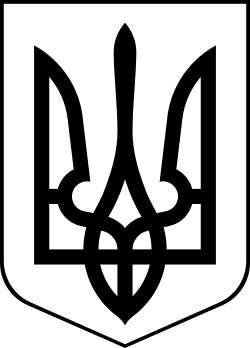 УкраїнаМЕНСЬКА МІСЬКА РАДАЧернігівська область(друга сесія восьмого скликання) РІШЕННЯ23 грудня 2020 року			№ 125Про внесення змін до рішення 28 сесії 7 скликання Менської міської ради від 25 березня 2019 року № 149 Крисін С.В.Розглянувши звернення гр. Крисіна Сергія Вікторовича щодо внесення змін до рішення, 28 сесії 7 скликання Менської міської ради від 25.03.2019 р. №149 «Про надання дозволу на виготовлення проектів землеустрою учасникам бойових дій», керуючись ст.12 Земельного кодексу України, ст. 26 Закону України «Про місцеве самоврядування в Україні», Менська міська рада В И Р І Ш И Л А :1. Відмовити гр. Крисіну Сергію Вікторовичу у внесенні змін до рішення, 28 сесії 7 скликання Менської міської ради від 25.03.2019 р. № 149 «Про надання дозволу на виготовлення проектів землеустрою учасникам бойових дій» за відсутністю підстав про внесення змін до рішення 28 сесії 7 скликання Менської міської ради від 25.03.2019 р. № 149.2. Контроль за виконанням рішення покласти на постійну комісію з питань містобудування, будівництва, земельних відносин та охорони природи, згідно до регламенту роботи Менської міської ради.Міський голова							Г.А. Примаков